AprilSaltillo High School Counselor Calendar2017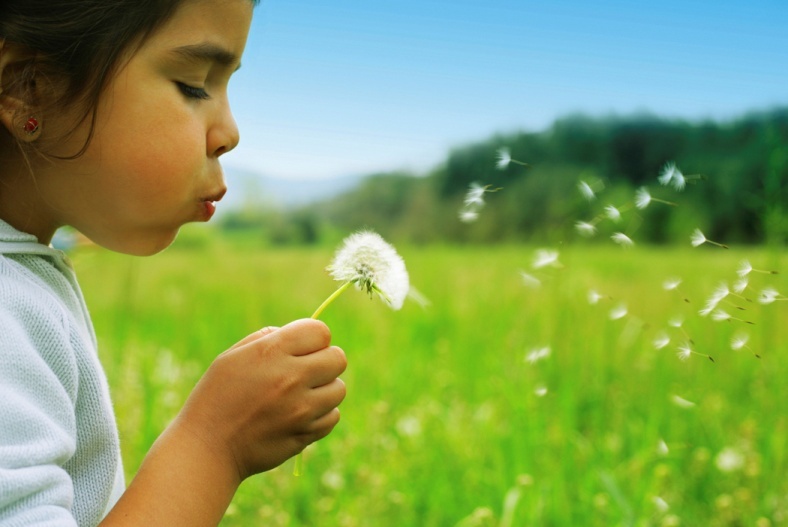 SundayMondayTuesdayWednesdayThursdayFridaySaturday12345678Pre-Registration for Upcoming SophomoresPre-Registration for Upcoming JuniorsPre-registration for upcoming Seniors9101112131415Pre-Registration Forms Due to Homeroom TeachersHoliday16171819202122HolidayUpcoming Freshmen Orientation 6pm23242526272829English II State TestingEnglish II State TestingEnglish II State Writing TestAlgebra I State Testing30